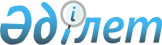 Об утверждении содержания и формы рабочей программыПриказ Министра энергетики Республики Казахстан от 31 мая 2018 года № 223. Зарегистрирован в Министерстве юстиции Республики Казахстан 13 июня 2018 года № 17051.
      Примечание РЦПИ!
Вводится в действие с 29.06.2018.
      В соответствии с пунктом 13 статьи 278 Кодекса Республики Казахстан от 27 декабря 2017 года "О недрах и недропользовании" ПРИКАЗЫВАЮ:
      1. Утвердить прилагаемые:
      1) форму рабочей программы к контракту на разведку углеводородов или урана и ее содержание согласно приложению 1 к настоящему приказу;
      2) форму рабочей программы к контракту на добычу углеводородов или урана и ее содержание согласно приложению 2 к настоящему приказу;
      3) форму рабочей программы к контракту на разведку и добычу углеводородов или урана и ее содержание согласно приложению 3 к настоящему приказу
      2. Департаменту недропользования Министерства энергетики Республики Казахстан в установленном законодательством порядке Республики Казахстан обеспечить:
      1) государственную регистрацию настоящего приказа в Министерстве юстиции Республики Казахстан;
      2) в течение десяти календарных дней со дня государственной регистрации настоящего приказа направление его копии в бумажном и электронном виде на казахском и русском языках в Республиканское государственное предприятие на праве хозяйственного ведения "Республиканский центр правовой информации Министерства юстиции Республики Казахстан" для официального опубликования и включения в Эталонный контрольный банк нормативных правовых актов Республики Казахстан;
      3) в течение десяти календарных дней после государственной регистрации настоящего приказа направление его копии на официальное опубликование в периодические печатные издания;
      4) размещение настоящего приказа на интернет-ресурсе Министерства энергетики Республики Казахстан после его официального опубликования;
      5) в течение десяти рабочих дней после государственной регистрации настоящего приказа в Министерстве юстиции Республики Казахстан представление в Департамент юридической службы Министерства энергетики Республики Казахстан сведений об исполнении мероприятий, предусмотренных подпунктами 2), 3) и 4) настоящего пункта.
      3. Контроль за исполнением настоящего приказа возложить на курирующего вице-министра энергетики Республики Казахстан
      4. Настоящий приказ вводится в действие с 29 июня 2018 года и подлежит официальному опубликованию. Рабочая программа к контракту на разведку углеводородов или урана
      В период срока действия контракта на разведку__________________
(указывается вид полезного ископаемого), недропользователь обязуется выполнить
следующие виды и объемы работ на контрактной территории в указанные сроки Рабочая программа к контракту на добычу углеводородов или урана
      В период добычи ________________________(указывается вид полезного
ископаемого), недропользователь обязуется выполнить следующие виды и объемы работ на
                         контрактной территории в указанные сроки Рабочая программа к контракту на разведку и добычу углеводородов или
урана
          В период разведки и добычи_____________ (указывается вид полезного
       ископаемого), недропользователь обязуется выполнить следующие виды и
             объемы работ на контрактной территории в указанные сроки
					© 2012. РГП на ПХВ «Институт законодательства и правовой информации Республики Казахстан» Министерства юстиции Республики Казахстан
				
      Министр энергетики
Республики Казахстан 

К.Бозумбаев
Приложение 1
 к приказу Министра энергетики 
Республики Казахстан 
от 31 мая 2018 года № 223Форма
Наименование статей
Единица измерения

в тысячах тенге (далее – тыс.тенге), в квадратных километрах (далее – кв.км), в кубических метрах (далее куб.м), в погонных километрах (далее – пог.км),в метрах (далее– м), бригада/смена (далее – бр/см), в погонных метрах (далее – пог.м), в тысячах тонн(далее –тыс.тонн), в миллионах кубических метров (далее – млн.куб.м), в тысячах кубических метров (далее – тыс.куб.м), человек (далее – чел.)
Всего
1 год
2 год
3 год
финансовые обязательства (ФО)
тыс. тенге
инвестиции, всего
тыс. тенге
капитальные затраты, всего
тыс. тенге
в том числе: здания, сооружения
тыс. тенге
обустройство, реконструкция
тыс. тенге
машины, оборудование
тыс. тенге
транспортные средства
тыс. тенге
затраты на очистные сооружения/охрану окружающей среды
тыс. тенге
затраты на геологоразведку, всего
тыс. тенге
геологосъемочные работы
тыс. тенге
геологосъемочные работы
кв.км
литогеохимические работы
тыс. тенге
литогеохимические работы
пробы
горные работы
тыс. тенге
горные работы
куб.м
геофизические работы, итого:
тыс. тенге
в том числе сейсморазведка (2D и/или 3D)
тыс. тенге
в том числе сейсморазведка (2D и/или 3D)
пог.км
в том числе сейсморазведка (2D и/или 3D)
кв.км
обработка и интерпретация данных сейсморазведки
тыс. тенге
обработка и интерпретация данных сейсморазведки
пог.км
обработка и интерпретация данных сейсморазведки
кв.км
переобработка и переинтерпретация данных сейсморазведки
тыс. тенге
переобработка и переинтерпретация данных сейсморазведки
пог.км
переобработка и переинтерпретация данных сейсморазведки
кв.км
гравиразведка и другие виды геофизических исследований
тыс. тенге
гравиразведка и другие виды геофизических исследований
точки/кв.км
электроразведка
тыс. тенге
электроразведка
пог.км
электроразведка
кв.км
магниторазведка
тыс. тенге
магниторазведка
кв.км
геофизические исследования в скважинах и скважинная геофизика
тыс. тенге
геофизические исследования в скважинах и скважинная геофизика
м
обработка геофизических данных
тыс. тенге
гидрогеологические работы
тыс. тенге
гидрогеологические работы
бр/см
инженерно-геологические работы
тыс. тенге
инженерно-геологические работы
бр/см
лабораторные и технологические исследования
тыс. тенге
буровые работы
тыс. тенге
буровые работы
пог.м
буровые работы
скважин
опробование и испытание объектов
тыс. тенге
опробование и испытание объектов
объектов
первичная обработка
тыс. тенге
прочие работы по геологоразведке (указать), в том числе:
тыс. тенге
составление отчета по итогам геологоразведочных работ
тыс. тенге
проектирование
тыс. тенге
объем добычи при испытании скважин или пробной эксплуатации/опытно-промышленной добыче: (указать полезные ископаемые)
тыс.тонн/

млн.куб.м/

тыс.куб.м
объем закачки воды
тыс.куб.м
газа
тыс.куб.м
объем реализации
тыс.тонн/

млн.куб.м/

тыс.куб.м
совокупный доход, общий по проекту и по видам продукции
тыс. тенге
приобретение технологий
тыс. тенге
в том числе отечественных технологий
тыс. тенге
социально-экономическое развитие региона и развитие его инфраструктуры
тыс. тенге
мониторинг за состоянием недр
тыс. тенге
страхование рисков, всего
тыс. тенге
(указать основные виды)
тыс. тенге
отчисления в ликвидационный фонд
тыс. тенге
обучение, повышение квалификации и подготовка граждан РК
тыс. тенге
расходы на НИОКР
тыс. тенге
возврат территории
%
численность работающего персонала
чел.
в том числе казахстанских кадров
чел.
косвенные расходы, всего
тыс. тенге
в том числе на территории Казахстана
тыс. тенге
в том числе фонд оплаты труда
тыс. тенге
налоги и другие обязательные платежи, подлежащие уплате в бюджет, в рамках осуществления деятельности по контракту, всего
тыс. тенге
бонусы
тыс. тенге
исторические затраты
тыс. тенге
(указать все подлежащие уплате налоги и обязательные платежи в бюджет)
тыс. тенгеПриложение 2
 к приказу Министра энергетики 
Республики Казахстан 
от 31 мая 2018 года № 223Форма
Наименование статей
Единица измерения

в тысячах тенге (далее – тыс.тенге), в квадратных километрах (далее – кв.км), в кубических метрах (далее куб.м), в погонных километрах (далее – пог.км),в метрах (далее– м), бригада/смена (далее – бр/см), в погонных метрах (далее – пог.м), в тысячах тонн(далее –тыс.тонн), в миллионах кубических метров (далее – млн.куб.м), в тысячах кубических метров (далее – тыс.куб.м), человек (далее – чел.),
Всего
1 год
2 год
3 год
финансовые обязательства (ФО)
тыс. тенге
инвестиции, всего
тыс. тенге
капитальные затраты, всего
тыс. тенге
в том числе: здания, сооружения, производственные объекты
тыс. тенге
обустройство, реконструкция, инфраструктурные объекты (указать перечень объектов)
тыс. тенге
машины, оборудование
тыс. тенге
транспортные средства
тыс. тенге
затраты на очистные

сооружения/охрану окружающей

среды
тыс. тенге
затраты на добычу, всего
тыс. тенге
горно-подготовительные работы
пог.м
горно-подготовительные работы
тыс.куб.м
горно-капитальные работы
пог.м
горно-капитальные работы
тыс.куб.м
горно-капитальные работы
тыс.куб.м
эксплоразведочные работы
пог.м
эксплоразведочные работы
тыс.куб.м
опробование
пробы
эксплуатационное бурение
тыс. тенге
эксплуатационное бурение
пог.м
эксплуатационное бурение
скважин
прочие затраты по добыче (расконсервация, ремонт скважин)
тыс. тенге
первичная переработка (указать перечень работ)
тыс. тенге
прочие эксплуатационные расходы (с расшифровкой основных статей)
тыс. тенге
объем добычи: (указать полезные ископаемые)
тыс.тонн/

млн.куб.м/

тыс.куб.м
объем закачки воды
тыс.куб.м
газа
тыс.куб.м
объем реализации
тыс.тонн/

млн.куб.м/

тыс.куб.м
совокупный доход, общий по проекту и по видам продукции
тыс. тенге
приобретение технологий
тыс. тенге
в том числе отечественных технологий
тыс. тенге
социально-экономическое развитие региона и развитие его инфраструктуры
тыс. тенге
мониторинг за состоянием недр
тыс. тенге
расходы на НИОКР
тыс. тенге
страхование рисков, всего
тыс. тенге
(указать основные виды)
тыс. тенте
отчисления в ликвидационный фонд
тыс. тенге
обучение, повышение квалификации, переподготовка граждан РК
тыс. тенге
численность работающего персонала
чел
в том числе казахстанских кадров
чел
косвенные расходы (указать основные статьи)
тыс. тенге
в том числе на территории Республики Казахстан
тыс. тенге
в том числе фонд оплаты труда
тыс. тенге
налоги и другие обязательные платежи, подлежащие уплате в бюджет, в рамках осуществления деятельности по контракту, всего
тыс. тенге
подписной бонус
тыс. тенге
исторические затраты
тыс. тенге
бонус коммерческого обнаружения
тыс. тенге
(указать все подлежащие уплате налоги и обязательные платежи в бюджет)
тыс. тенге
налогооблагаемый доход
тыс. тенге
чистый доход, остающийся в распоряжении предприятия, после уплаты налогов;
тыс. тенге
годовые денежные потоки
тыс. тенге
чистая текущая приведенная стоимость проекта при ставках дисконтирования равной 10, 15 и 20 процентов;
тыс. тенге
внутренняя норма рентабельности проекта в целом по проекту
%Приложение 3
 к приказу Министра энергетики 
Республики Казахстан 
от 31 мая 2018 года № 223Форма
Наименование статей
Единица измерения

в тысячах тенге (далее – тыс.тенге), в квадратных километрах (далее – кв.км), в кубических метрах (далее куб.м), в погонных километрах (далее – пог.км),в метрах (далее– м), бригада/смена (далее – бр/см), в погонных метрах (далее – пог.м), в тысячах тонн(далее –тыс.тонн), в миллионах кубических метров (далее – млн.куб.м), в тысячах кубических метров (далее – тыс.куб.м), человек (далее – чел.)
Всего
1 год
2 год
3 год
финансовые обязательства (ФО)
тыс. тенге
инвестиции, всего
тыс. тенге
капитальные затраты, всего
тыс. тенге
в том числе:

здания, сооружения
тыс. тенге
обустройство, реконструкция
тыс. тенге
машины, оборудование
тыс. тенге
транспортные средства
тыс. тенге
затраты на очистные сооружения/охрану окружающей среды
тыс. тенге
затраты на геологоразведку, всего
тыс. тенге
геологосъемочные работы
тыс. тенге
геологосъемочные работы
кв.км
литогеохимические работы
тыс. тенге
литогеохимические работы
пробы
горные работы
тыс. тенге
горные работы
куб.м
геофизические работы, итого:
тыс. тенге
в том числе сейсморазведка (2 D и/или 3 D)
тыс. тенге
в том числе сейсморазведка (2 D и/или 3 D)
пог.км
в том числе сейсморазведка (2 D и/или 3 D)
кв.км
обработка и интерпретация данных сейсморазведки
тыс. тенге
обработка и интерпретация данных сейсморазведки
пог.км
обработка и интерпретация данных сейсморазведки
кв.км
переобработка и переинтерпретация данных сейсморазведки
тыс. тенге
переобработка и переинтерпретация данных сейсморазведки
пог.км
переобработка и переинтерпретация данных сейсморазведки
кв.км
гравиразведка и другие виды геофизических исследований
тыс. тенге
гравиразведка и другие виды геофизических исследований
точки/кв.км
электроразведка
тыс. тенге
электроразведка
пог.км
электроразведка
кв.км
магниторазведка
тыс. тенге
магниторазведка
кв.км
геофизические исследования в скважинах и скважинная геофизика
тыс. тенге
геофизические исследования в скважинах и скважинная геофизика
м
обработка геофизических данных
тыс. тенге
гидрогеологические работы
тыс. тенге
гидрогеологические работы
бр/см
инженерно-геологические работы
тыс. тенге
инженерно-геологические работы
бр/см
лабораторные и технологические исследования
тыс. тенге
буровые работы
тыс. тенге
буровые работы
пог.м
буровые работы
скважин
опробование и испытание объектов
тыс. тенге
опробование и испытание объектов
объектов
прочие работы по геологоразведке, в том числе:
тыс. тенге
проектирование
тыс. тенге
составление отчета по итогам геологоразведочных работ
тыс. тенге
затраты на добычу, всего
тыс. тенге
горно-подготовительные работы
пог.м
горно-подготовительные работы
тыс.куб.м
горно-капитальные работы
пог.м
горно-капитальные работы
тыс.куб.м
эксплоразведочные работы
пог.м
эксплоразведочные работы
тыс.куб.м
опробование
пробы
эксплуатационное бурение
тыс. тенге
эксплуатационное бурение
пог.м
эксплуатационное бурение
скважин
прочие затраты по добыче (расконсервация, ремонт скважин)
тыс. тенге
первичная переработка (указать перечень работ)
тыс. тенге
прочие эксплуатационные расходы (с расшифровкой основных статей)
тыс. тенге
объем добычи (указать полезные ископаемые):
тыс.тонн/

млн.куб.м/

тыс.куб.м
объем закачки воды
тыс.куб.м
газа
тыс.куб.м
объем реализации
тыс.тонн/

млн.куб.м/

тыс.куб.м
совокупный доход, общий по проекту и по видам продукции
тыс. тенге
приобретение технологий
тыс. тенге
в том числе отечественных технологий
тыс. тенге
социально-экономическое развитие региона и развитие его инфраструктуры
тыс. тенге
мониторинг за состоянием недр
тыс. тенге
страхование рисков, всего
тыс. тенге
(указать основные виды)
тыс. тенге
отчисления в ликвидационный фонд
тыс. тенге
обучение, повышение квалификации и переподготовка граждан РК
тыс. тенге
расходы на НИОКР
тыс. тенге
возврат территории
%
численность работающего персонала
чел
в том числе казахстанских кадров
чел
косвенные расходы, всего
тыс. тенге
в том числе на территории Казахстана
тыс. тенге
в том числе фонд оплаты труда
тыс. тенге
налоги и другие обязательные платежи, подлежащие уплате в бюджет, в рамках осуществления деятельности по контракту, всего
тыс. тенге
подписной бонус
тыс. тенге
исторические затраты
тыс. тенге
бонус коммерческого обнаружения
тыс. тенге
(указать все подлежащие уплате налоги и обязательные платежи в бюджет)
тыс. тенге
налогооблагаемый доход
тыс. тенге
чистый доход, остающийся в распоряжении предприятия, после уплаты налогов;
тыс. тенге
годовые денежные потоки
тыс. тенге
чистая текущая приведенная стоимость проекта при ставках дисконтирования равной 10, 15 и 20 процентов;
тыс. тенге
внутренняя норма рентабельности проекта в целом по проекту
%